  Family School Partner Strategies- Middle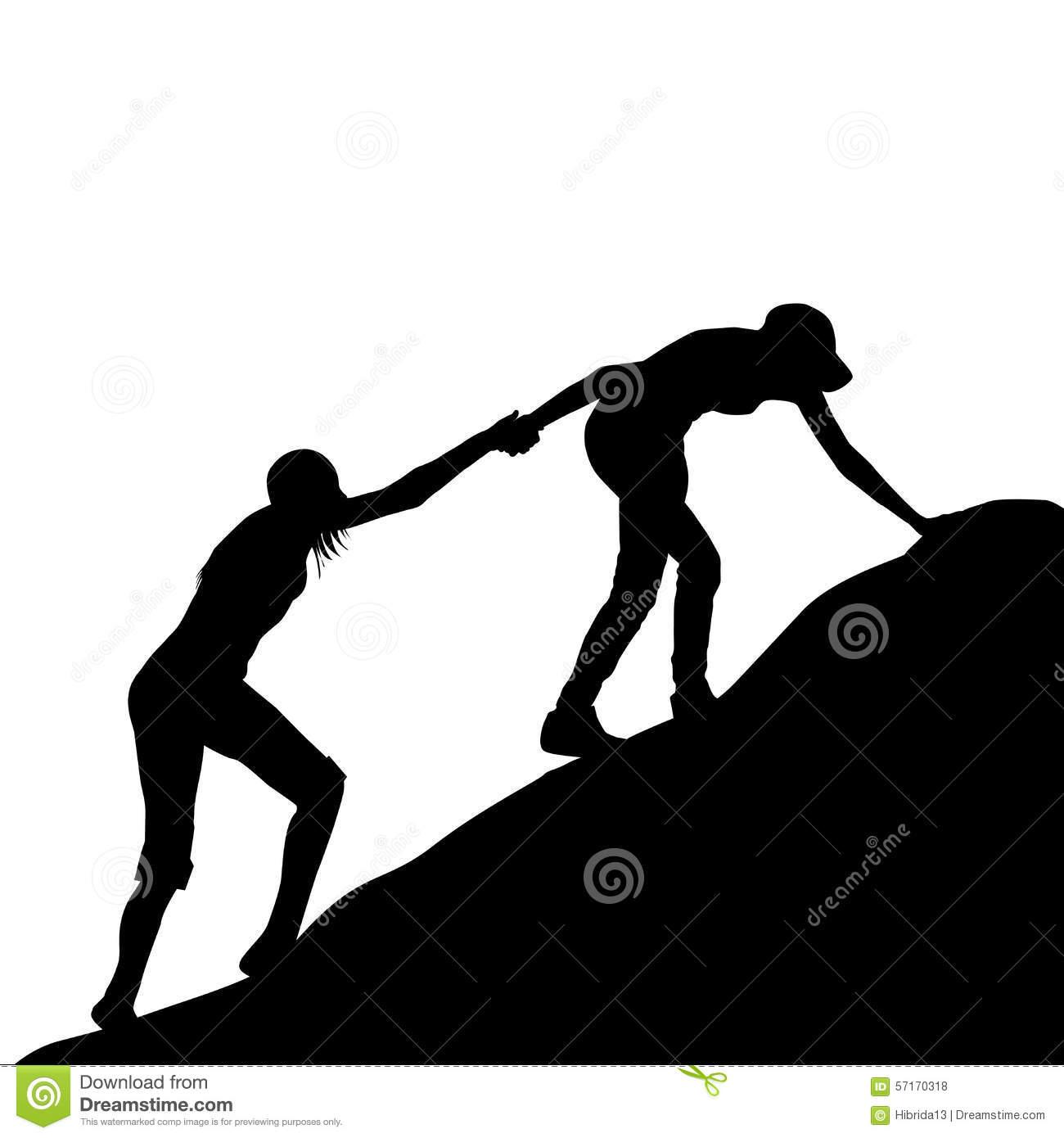  Big Goal: _____________________________________________________________________________________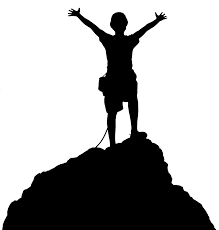 AttendanceAchievementBehaviorTalk with your child about your expectation that he/she attends school every dayRead with your child at home at least once per weekGet to know the school or teacher’s behavior expectationsMake sure your child eats breakfast each dayPractice math facts with your child at home and ask how he/she can use them in real lifeTeach your child  that it is okay to make mistakes and learn from themSet a morning routine with your child, such as setting an alarm and deciding what time to leave the house each morningTalk to your children about their classes regularly. Ask specific questions like “What did you learn in science?” or “What homework do you have?”Praise the efforts your child makes, not just the outcome. When you focus on their hard work and not only their grades, they learn the value of giving their best effort.Explain to your child why attending school is important.  Talk about the importance of school in your own life.Ask child questions about what he/she has read, such as “can you describe the characters?” or “can summarize what happened?”Make connections between behavior and achievement, such as “when you are listening and paying attention, you are learning and getting ahead”Set up a calendar to keep track of on-time arrivals and school attendance.Ask your child to explain to you something he/she has learned at schoolAsk your child how his/her behavior was after each dayTeach your child to get organized the night before, such as laying out clothes for the next dayCheck to see what homework your child has each nightGet to know your child’s friends Teach your child to pack his/her backpack the night beforeHave your child show you his/homework when it is doneCheck in with one of your child’s teachers regularly and ask about behaviorAsk your child about his/her hopes and dreams and connect achieving them to attending schoolTalk to your children about college and career as well as their hopes and dreams. Point out their natural talents and strengths, and connect those to a possible career.Ask your child questions about social activities, such as “what do you usually do during lunch or break time?”  or “how are things going outside of class time?”Talk to your child about your own life and why being on time is importantHave your child read out-loud to you or to a younger brother or sister Talk to your child about your expectations for behavior